Duval Soil &amp; Water Conservation District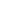 260 U.S. 301 North Baldwin, FL 32234, (904) 299-3112 www.duvalsoilandwater.com, duvalswcd@gmail.com, FB @jaxsoilandwaterMeeting Location: 1010 N McDuffAshantae Green, ChairPlanning meeting Minutes – March 1, 2023 3:30 PM Supervisors in attendance: in person  Ashante Green (Chair), Tiffany Bess (VP Chair),  Kym Wallace- Maye (Secretary), , online Trey Ford ( Historian)Others in Attendance: Stephen, , Allen Moore, Carly SmithCall to Order: 3:36 pmMoment of Silence/Pledge: 3:36 pmChairperson’s Remarks: Public Comment: Agency Reports: 3/11 North Fl Outdoor Expo, 22 vendors 9-3 Gainesville, USDA new funding Equip program deadline 3/24 , get community out, Fishing license is free for those that have SNAPTreasurer’s Report: Old Business: Sunbiz & Bank account: Sunbiz has received documentsBranding- Business Cards, Name Tags,- Tiffany & Trey Quote from vistaprint $175 500 cards per each supervisor,  $200 approved for business cardsWebsite Bios: Carly needs everyone’s bio and headshots, will use campaign info, intern needs access to Fb page, need to set up admin FB account.Committee Reports:2023 Regional Envirothon on March 2: Invoice for awards $345, Tiffany, Carly and Kym will attend. 5 teams. Food to arrive no later than 11:30 . Motion to increase food budget to $480. From $3 per person to $8.  second by Trey passed unanimously S-Line Regeneration Project- In Kind Grant, Quote, current arrangements- Ashantae :Grant money is pending, Daryl Douglass of parks expressed that there were community complaints on park (upkeep etc..) Maintenance contracts we had have ended. Need to get community involvement, Kym volunteered, need concrete company, received a quote from Katland Construction, Ashanta will email quote to all supervisors2023 Farming : Mentorship, panel discussion, holiday market, spring market, 3/22 National Ag Day. No vending fee, different stations, farm passports  to get stamps and turn in for prize, seed packets from White House Farms. Budget $2500. Goody Bags for farmers (gift cards. Etc). $500 will go to sponsor 6 farmers out of the $2500. Motion from Tiffany to use $500 out of $2500 for said items (breakdown with amounts on one drive, shared with all supervisors). $100 fee to be apart, there are 10 slots. 12 people have applied. Will use previous year to reach out to other applicants. Rain barrel/Compost Workshop. Receipts need to be submitted for reimbursement as we are still in transition with bank transfer of responsibility. 4/23 or 5/1 Young Farmers will discuss the Farm Bill. Motion to partner with Young Farmers Trey seconded passed unanimously.2023 Speech and Poster Contest –  deadline 3/29, contest 4/5/23. Need 3 judges with public speaking. $450 total for prizes. Add Treys contact info. Allen will update and send to Trey. Tiffany will put QR code for social media2023 Stewardship Week - April 30-May 7- Tiffany Bess: Carly is working with AshantaAnnual Report- Tiffany Bess-Table for next meeting New Business:    Updates from District Aid:  Getting accumulated. Would like to stay on after internship. Completed all tasks. Sustainability garden.Requests for Service: Public Comment:Board Member & Affiliate Comments: 70th year coming up July 16. EST 63. Need to do an event Upcoming Meetings: March 15, 2023 at 3:30 PM – Full Board Meeting                    Adjourn:      5:32 pm